109年國中教育會考試場規則壹、試場規則一、一般規則（一）考生不得有以下舞弊或意圖舞弊之行為1.由他人頂替代考或偽（變）造證件應試。2.脅迫其他考生或試務人員協助舞弊。3.集體舞弊行為。4.電子舞弊情事。5.交換座位應試。6.交換答案卡（卷）、試題本作答。7.於試場內取得或提供他人答案作弊事實明確，或相互作弊事實明確。（二）應試證件之規範1.考生須攜帶准考證應試。2.若發現准考證毀損或遺失，應於考試當日攜帶考生本人身分證件及與報名時同式2吋相片1張，至考場試務中心申請補發。（三）應試文具之規範1.考生應自備文具，不得在試場內向他人借用。2.考生可攜帶之應試文具包含：黑色2B鉛筆、橡皮擦、黑色墨水的筆、修正液、修正帶、三角板、直尺、圓規。3.考生應試數學科不得攜帶量角器或附量角器功能之文具。4.考生可使用透明墊板，但不得有圖形或文字印刷於其上。（四）非應試用品之規範1.考生不得攜帶非應試用品進入試場。2.非應試用品舉例如下：（1）妨害考試公平之用品：如教科書、參考書、補習班文宣品、計算紙等。（2）具有傳輸、通訊、錄影、照相、計算功能或發出聲響之用品：如行動電話、穿戴式裝置（如：智慧型手錶、智慧型手環等）、計算機、電子辭典、多媒體播放器材（如：MP3、MP4等）、時鐘、鬧鐘、電子鐘、呼叫器、收音機等。（五）隨身用品之規範1.考生僅能攜帶手錶為計時工具，惟電子錶應解除響鈴功能。2.考生若需使用帽子、口罩、耳塞等用品，應以不影響辨識面貌為原則，並配合監試委員檢查。3.考生若因生病等特殊原因，迫切需要在考試時飲水或服用藥物，須於考前持相關證明經監試委員同意後，在監試委員協助下飲用或服用。4.考生若需使用醫療器材或輔具，須於考前持相關證明文件向考區試務會提出申請，經核准後始得使用。（六）冷氣試場開放原則1.國中教育會考全面使用冷氣試場。2.考生若需申請於非冷氣試場應試，應於報名時提出申請，且申請後不得以任何理由要求變更試場。3.冷氣開放係屬服務措施，若考試進行當中臨時發生跳電、冷氣故障，將開啟門窗及風扇，繼續考試，考生不得要求更換試場；且無論能否修復，考生均不得要求加分或延長考試時間等。二、入場及考試期間規則（一）入場之規範1.考生必須攜帶准考證準時入場，並對號入座。2.考生若不慎將非應試用品攜入試場，應於考試開始前放置於試場前後方，且電子產品須先關機或拔除電池，不得於考試期間發出聲響或影響試場秩序。3.入場坐定後，考生應將准考證置於桌面，以配合監試委員查驗。4.於入場後發現准考證未帶或遺失，考生應立即告知監試委員；經監試委員查核為考生本人無誤者，先准予應試，但考生應於當節考試結束後至考場試務中心申請補發。（二）考試說明時段內之規範1.考試說明開始後，考生即不准離場。2.考試說明時段內，考生不得提前翻開試題本，亦不得提前書寫、畫記、作答。（三）截止入場時間之規範1.國文、英語（閱讀）、數學、社會、自然、寫作測驗：考試正式開始後，考生遲到逾20分鐘不得入場。2.英語（聽力）：試題開始播放後，考生即不得入場。3.考生若英語（閱讀）缺考，英語（聽力）仍可入場應試。（四）英語（聽力）試題播放說明1.英語（聽力）試題每題播放兩次，播放過程中考生不得要求中止播放或重播。2.若遇播放設備故障，將由監試委員立即通知試務中心，待更換設備後重新播放試題，繼續進行考試。3.若遇兩次試題播音均受到短暫干擾，致使無法聽清楚或完整聆聽試題時，將由監試委員依據「試題播放紀錄表」於當天英語（聽力）考試結束後重播受干擾之試題，進行補救。4.考生若放棄英語（聽力）補救的權益，不得於考試後要求成績優待或補考。5.試題重播期間，視同英語（聽力）考試時間，考生不得提前離場。（五）考試期間，考生不得有相互交談、左顧右盼、飲食、抽煙、嚼食口香糖等行為。（六）考生若因病、因故（如廁等）須暫時離開座位，須經監試委員同意及陪同下，始准離座。考生經治療或處理後，如該節考試尚未結束時，仍可繼續考試，但不得請求延長時間或補考。三、作答規則（一）考試正式開始鐘聲響起，考生應於試題本封面處填入准考證末兩碼，並可開始動筆作答。（二）開始作答前，考生應檢查准考證、答案卡（卷）、桌角貼條之准考證號碼是否相符，以及答案卡（卷）之科別是否正確。若發現有誤入試場、誤用答案卡（卷）或答案卡（卷）科別錯誤等情事，應立即告知監試委員。（三）考生不得故意損壞試題本，且應保持答案卡（卷）之清潔與完整，不得於答案卡（卷）上故意挖補、汙損、折疊、作標記、顯示自己身分。（四）未依作答規定畫記或書寫，致使無法正確判讀或無法清晰呈現作答結果，後果由考生自行負責，不得提出異議。（五）試題本及答案卡（卷）如有印刷不清、缺頁、漏印或汙損等情形，考生應立即舉手告知監試委員。（六）考試期間，考生不得抄錄試題或答案並攜出試場。貳、違規處理方式一覽表考生可攜帶三角板、直尺、圓規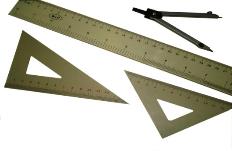 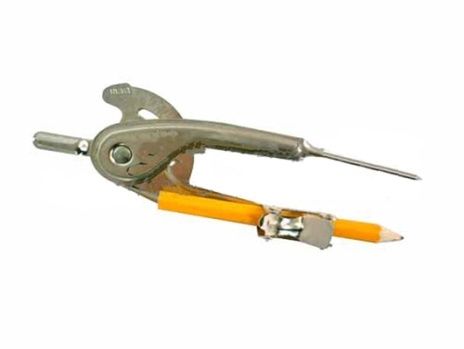 數學科不可攜帶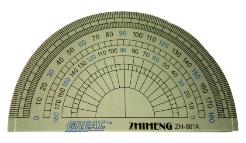 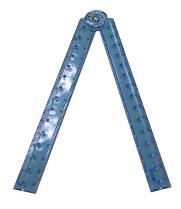 類別違規事項處理方式處理方式類別違規事項國文、英語、數學、社會、自然寫作測驗嚴重舞弊行為第一類：一、由他人頂替代考或偽（變）造證件應試者。取消該生參加該次考試資格。取消該生參加該次考試資格。嚴重舞弊行為第一類：二、脅迫其他考生或試務人員協助舞弊者。取消該生參加該次考試資格。取消該生參加該次考試資格。第二類：一般舞弊或嚴重違規行為一、涉及集體舞弊行為者。該生該科考試不予計列等級。該生該科不予計級分。第二類：一般舞弊或嚴重違規行為二、涉及電子舞弊情事者。該生該科考試不予計列等級。該生該科不予計級分。第二類：一般舞弊或嚴重違規行為三、交換座位應試者。該生該科考試不予計列等級。該生該科不予計級分。第二類：一般舞弊或嚴重違規行為四、交換答案卡（卷）、試題本作答者。該生該科考試不予計列等級。該生該科不予計級分。第二類：一般舞弊或嚴重違規行為五、於試場內取得或提供他人答案作弊事實明確者，或相互作弊事實明確者。該生該科考試不予計列等級。該生該科不予計級分。第二類：一般舞弊或嚴重違規行為六、於考試說明時段內提前離場，提前翻開試題本，提前書寫、畫記、作答，或於考試結束鐘聲響起後仍逾時作答，經制止不從者。該生該科考試不予計列等級。該生該科不予計級分。第二類：一般舞弊或嚴重違規行為七、於各科考試截止入場時間後，經制止後仍強行入場者。該生該科考試不予計列等級。該生該科不予計級分。第二類：一般舞弊或嚴重違規行為八、於各科考試提早離場時間前，經制止後仍強行出場者。該生該科考試不予計列等級。該生該科不予計級分。第二類：一般舞弊或嚴重違規行為九、於英語（聽力）試題正式開始播放後強行入場或於英語（聽力）考試結束前提早離場者。該生英語（聽力）不予計列等級。第二類：一般舞弊或嚴重違規行為十、故意損壞試題本，或於答案卡（卷）上挖補、汙損、折疊、作標記、顯示自己身分者。該生該科考試不予計列等級。該生該科不予計級分。第二類：一般舞弊或嚴重違規行為十一、抄錄試題或答案並攜出試場，經查證屬實者。該生該科考試不予計列等級。該生該科不予計級分。第二類：一般舞弊或嚴重違規行為十二、答案卡（卷）一經繳交或收取後，強行修改答案者。該生該科考試不予計列等級。該生該科不予計級分。第二類：一般舞弊或嚴重違規行為十三、將試題本或答案卡（卷）攜出試場，經查證屬實者。該生該科考試不予計列等級。該生該科不予計級分。第二類：一般舞弊或嚴重違規行為十四、惡意擾亂試場內、外秩序，情節嚴重者。該生該科考試不予計列等級。該生該科不予計級分。類別違規事項處理方式處理方式類別違規事項國文、英語、數學、社會、自然寫作測驗第三類：一般違規行為一、於考試說明時段內，提前翻開試題本，提前書寫、畫記、作答，或於考試結束鐘聲響起後仍逾時作答，經制止後停止者。記該生該科違規2點。扣該生該科一級分。第三類：一般違規行為二、考試期間與試場外有手勢或訊息聯繫行為者。記該生該科違規2點。扣該生該科一級分。第三類：一般違規行為三、於考試期間，隨身放置非應試用品（含妨害考試公平之用品，或具有傳輸、通訊、錄影、照相、計算功能或發出聲響之用品），無論是否使用或發出聲響，經監試委員發現者。非應試用品舉例如下：（一）妨害考試公平之用品：如教科書、參考書、補習班文宣品、計算紙等。（二）具有傳輸、通訊、錄影、照相、計算功能或發出聲響之用品：如行動電話、穿戴式裝置（如：智慧型手錶、智慧型手環等）、計算機、電子辭典、多媒體播放器材（如：MP3、MP4等）、時鐘、鬧鐘、電子鐘、呼叫器、收音機等。記該生該科違規2點。扣該生該科一級分。第三類：一般違規行為四、於考試期間，放置於試場前後方之非應試用品（具有傳輸、通訊、錄影、照相、計算功能或發出聲響之用品）發出聲響者。非應試用品舉例如下：行動電話、穿戴式裝置（如：智慧型手錶、智慧型手環等）、計算機、電子辭典、多媒體播放器材（如：MP3、MP4等）、時鐘、鬧鐘、電子鐘、呼叫器、收音機等。記該生該科違規1點。扣該生該科一級分。第三類：一般違規行為五、於考試期間，電子錶發出聲響者，無論隨身放置或置於試場前後方。記該生該科違規1點。扣該生該科一級分。第三類：一般違規行為六、應試數學科攜帶量角器或附量角器功能之文具，經監試委員發現者。記該生該科違規1點。第三類：一般違規行為七、違反試場規則、秩序，情節輕微者。記該生該科違規1點。扣該生該科一級分。